Lesson 9: Usemos un transportador para medir ángulosStandards AlignmentsTeacher-facing Learning GoalsRecognize that 1 degree is a measurement of a  turn through a full circle.Use tools to measure angles.Student-facing Learning GoalsUsemos algunas herramientas para medir ángulos.Lesson PurposeThe purpose of this lesson is for students to understand  as a measurement of a turn through  of a circle and to use a protractor to measure angles.Before this lesson, students have compared and measured angles using informal tools (analog clocks) and reference angles, all of which were multiples of  or multiples of . In this lesson, students transition to measuring angles in units of .Students then make sense of one-degree angles in terms of a fraction of a  turn and are introduced to the protractor as a tool of measurement. They make sense of the numbers on the tool and how  angles are shown. They learn to read the measurement of angles whose vertices have been pre-aligned to the center point of a protractor.Students will continue to add new vocabulary to their personal word walls. In the next lesson, students will further develop their ability to use a protractor by measuring a variety of angles with less support.Access for: Students with DisabilitiesAction and Expression (Activity 2) English LearnersMLR2 (Activity 1)Instructional RoutinesMLR1 Stronger and Clearer Each Time (Activity 2), True or False (Warm-up)Materials to GatherProtractors: Activity 1Lesson TimelineTeacher Reflection QuestionThe first two activities offered opportunities for students to take multiple solution paths. Were all unique perspectives or strategies heard? Which students were able to share their ideas? Which didn’t get a chance? How can their voices be added into the conversation tomorrow?Cool-down(to be completed at the end of the lesson)  5minMide los ángulosStandards AlignmentsStudent-facing Task StatementUn ángulo se compone de diecisiete ángulos de . ¿Cuántos grados mide el ángulo?¿Cuál es la medida de cada ángulo?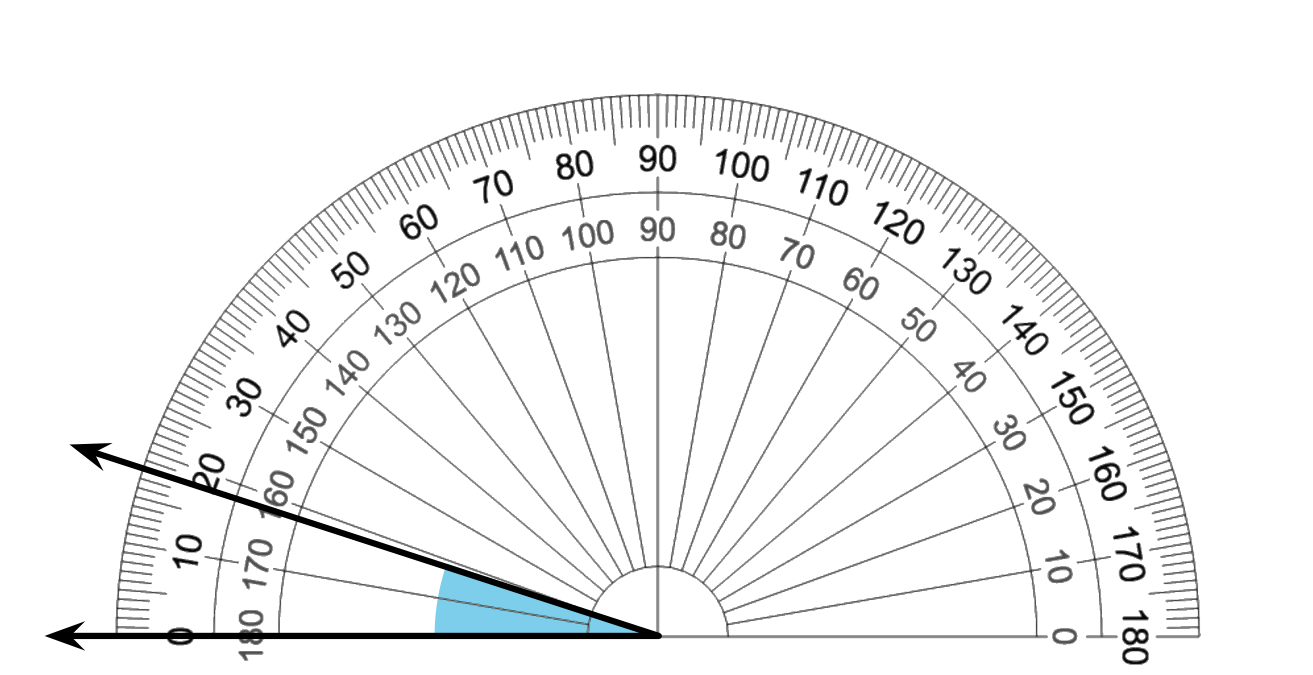 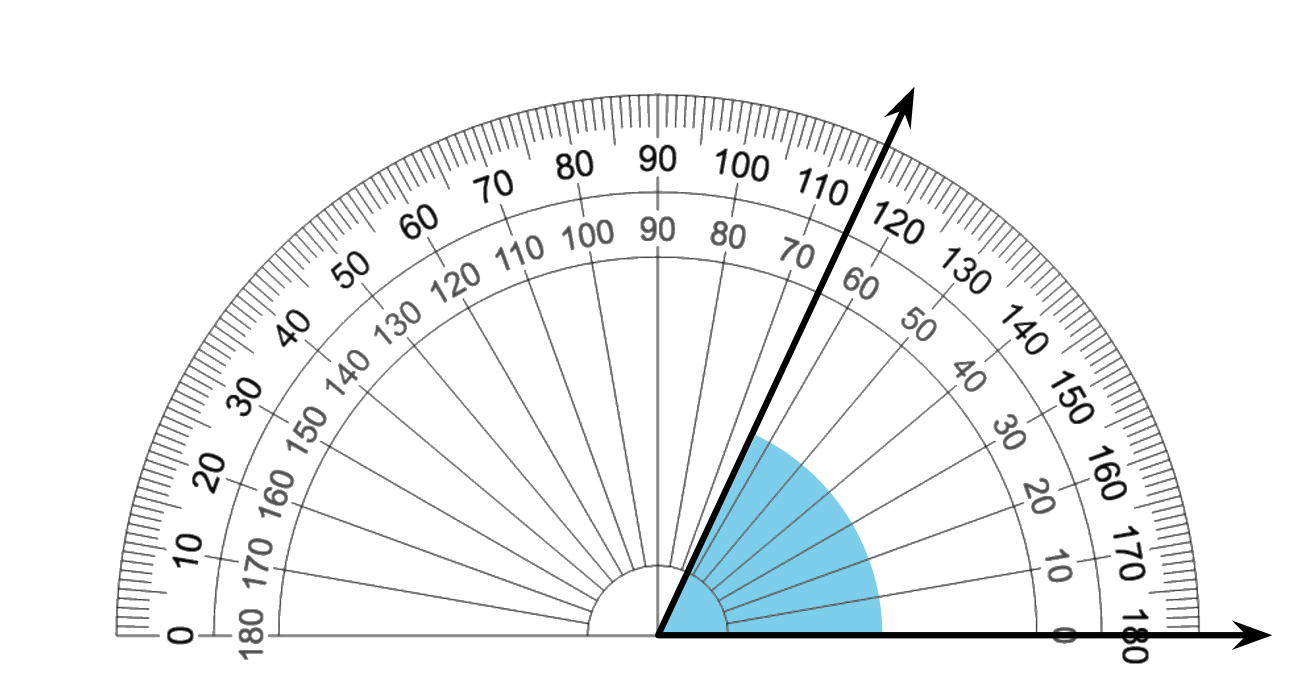 Student ResponsesAddressing4.MD.C.5.a, 4.MD.C.5.b, 4.MD.C.6, 4.MD.C.7, 4.NBT.B.5Warm-up10 minActivity 115 minActivity 220 minLesson Synthesis10 minCool-down5 minAddressing4.MD.C.5.b, 4.MD.C.6, 4.MD.C.7